Privacy Statement: The information provided will be used solely for the purpose of organising these courses and will be dispensed with once the courses are complete.Participants will be required to complete a COVID-19 contact form when attending the outdoors field day – to take place at a selected stream or river in Louth.This project has been part-funded by the EU through the LEADER / Rural Development Programme(RDP) 2014 – 2020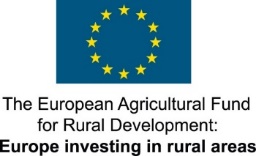   Application Form to take part in the Louth Leader Partnership – Small Streams Characterisation System (SSCS) Freshwater Biology Courses … 2020 
Please fill out one form per person applying. Places will be allocated on a first-come basis.Email completed form to: ken@kenwhelan.info   Application Form to take part in the Louth Leader Partnership – Small Streams Characterisation System (SSCS) Freshwater Biology Courses … 2020 
Please fill out one form per person applying. Places will be allocated on a first-come basis.Email completed form to: ken@kenwhelan.info   Application Form to take part in the Louth Leader Partnership – Small Streams Characterisation System (SSCS) Freshwater Biology Courses … 2020 
Please fill out one form per person applying. Places will be allocated on a first-come basis.Email completed form to: ken@kenwhelan.info   Application Form to take part in the Louth Leader Partnership – Small Streams Characterisation System (SSCS) Freshwater Biology Courses … 2020 
Please fill out one form per person applying. Places will be allocated on a first-come basis.Email completed form to: ken@kenwhelan.info   Application Form to take part in the Louth Leader Partnership – Small Streams Characterisation System (SSCS) Freshwater Biology Courses … 2020 
Please fill out one form per person applying. Places will be allocated on a first-come basis.Email completed form to: ken@kenwhelan.info Name:Organisation or AffiliationAddress (participants must live in Co. Louth)EmailMobilePreferred dates  19/20 Sep 202019/20 Sep 202010/11 Oct 202010/11 Oct 2020Preferred Location for Field Trip DayNorth Louth River Site
(for field day on 20 Sep)North Louth River Site
(for field day on 20 Sep)South Louth River Site
(for field day on 11 Oct)South Louth River Site
(for field day on 11 Oct)
Indicate your main Interests:
Indicate your main Interests:
Indicate your main Interests:
Indicate your main Interests:Walking or CyclingAnglingWildlife or Birdwatching PhotographyOther special interest(s)Any other relevant InformationYour Age Bracket18-3030-5050-6565+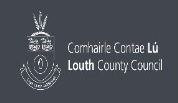 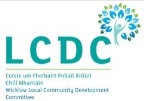 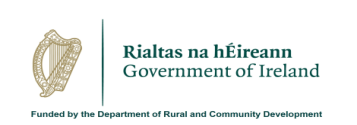 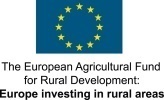 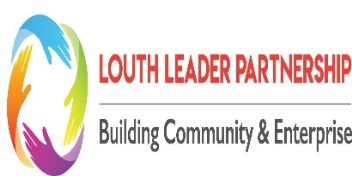 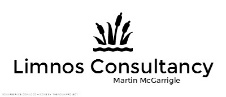 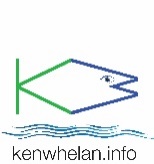 